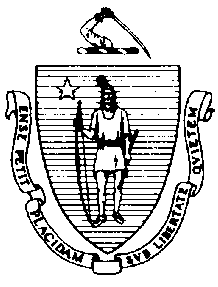 The Commonwealth of MassachusettsExecutive Office of Health and Human ServicesDepartment of Public HealthBureau of Health Professions LicensureBoard of Registration in Pharmacy                                                 239 Causeway Street, Suite 500, 5th Floor                                      Boston, MA 02114      www.mass.gov/dph/boards/pharmacyPH (617)973-0960 ~ FAX (617)973-0980 ~ TTY (617)973-0895Continuing Education Submission FormThis completed form and supporting documentation must be submitted to the Board for review at least 30 days in advance of the scheduled program date. A separate form for each continuing education program for which you seek approval must be submitted. Before submission, please review requirements at 247 CMR 4.05: http://www.mass.gov/courts/docs/lawlib/230-249cmr/247cmr4.pdfPlease submit the following information to: RequestRxBOPCE@MassMail.State.MA.USCompleted submission formObjectives and detailed outline / copy of the presentationCertificate of completion template to include: name of the program, name of participant, date completed, number of credits, Board approval number, program location, and authorized signature (i.e. CE program coordinator, presenter) Evaluation template or method: to evaluate faculty, learning experiences, instructional methods, facilities, educational resources, and attainment of objectives Curriculum vitae (CV) or résumé for each presenterNOTE: After the program, the provider must forward a copy of the attendance list, complete with program number, to the email address above. The provider will be directly responsible to the Board for verification of participation for no less than 3 years with the name of each participant and program number.	Presenter Name: _______________________________________________________________________________Program Title: __________________________________________________________________________________ Delivery Mode:    ____ Live Program           ____ Home Study          ____ Other (describe)Date(s): _____________________________   Location(s):_______________________________________________Tuition/Fee (if any): $                                                                        Length of Program: ___________________minutes                                          										               (60 minutes = 1 contact hour)Advisor/Preceptor/Site Contact: _________________________     Email: _________________________________________________________________________________________________________________________________Board Staff use only:Program Number: _________________________________________    Amount of Credit: ___________contact hour(s)Category approval (if any):Complex Non Sterile Compounding 			Sterile Compounding    			Immunization  					Law